KALENDÁR TURISTICKÝCH PODUJATÍ2020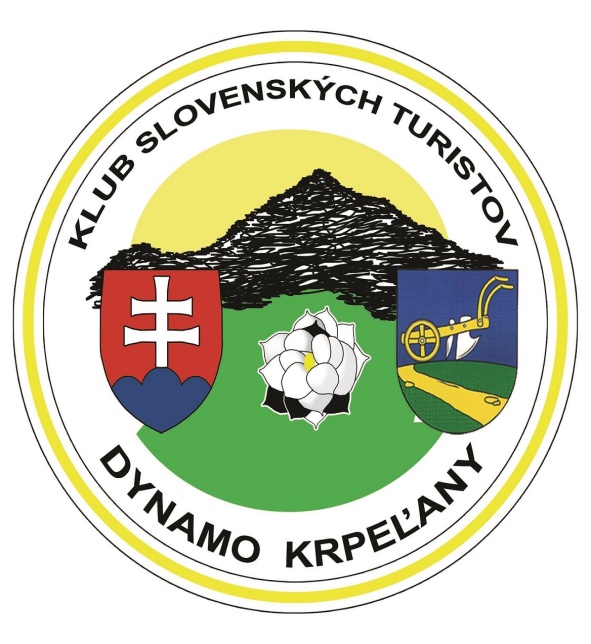 „VŠETKY KNIHY ZOŽLTNÚ,ALE KNIHA PRÍRODY MÁKAŽDÝ ROK NOVÉ,NÁDHERNÉ VYDANIE.“H. Ch. AndersenJanuár: 4.1.2020Nočný prechod Fatrou 23. ročník – Veľká FatraTrasa:	Ľubochňa – Ľubochnianska dolina- Ľubochnianske sedlo – Košariská – Turistická základňa v Tiesňave – Krpeľany (Športový dom TJ Dynamo Krpeľany)Dĺžka trasy: , prevýšenie , 3 hod.Zraz:	Železničná stanica Krpeľany – posledný vlakový spoj na Liptovský MikulášFebruár 2020KST Krpeľany Vás pozýva na 3. ročník Plesu TURISTOV ktorý sa uskutoční v KrpeľanochPoznámka: čas a dátum akcie sa upresníVýstup na Nolčovskú moguru .n.m. – Veľká FatraTrasa:	Krpeľany – Nolčovo – MoguraDĺžka trasy: , prevýšenie , 3 hod.Zraz:	Nástenka KST KrpeľanyOrganizátor: Ondrej BačePoznámka: čas a dátum akcie sa upresníMarec 2020Výstup na vrch Zvolen .n.m. – Veľká FatraZraz:	Nástenka KST KrpeľanyOrganizátor: Ondrej BačePoznámka: čas, dátum a trasa sa upresníPoznámka: Autobusový zájazd – treba sa nahlásiť vopredApríl: 26.4.2020Výstup na Šíp .n.m. – Veľká FatraTrasa:	Stankovany – Žaškovské sedlo – Šíp – Podšíp- StankovanyDĺžka trasy: , prevýšenie , 4 hod.Organizátor: Ondrej BačePoznámka: čas odchodu vlaku sa upresníMáj: 31.5. 2020Výstup na Kopu .n.m.  42. ročník – Veľká FatraTrasa:	Krpeľany – Poľana – Kaliská – Čachová – KopaDĺžka trasy: , prevýšenie , 6 hod.Zraz:	Športový dom TJ Dynamo o 8.30 hod.Organizátor: Ondrej BačePoznámka: vyhodnotenie na vrchole o 12.30 hod.Jún: 20.6.2020Hviezdicový výstup na Kľak .n.m. 24.ročník – Veľká FatraTrasa:	Výstup sa uskutoční z obcí: Krpeľany, Nolčovo, Podhradie, Tur. Štiavnička, Sklabinský Podzámok, Sklabiňa	Miesto zostupu sa upresní na vrcholeDĺžka trasy: 16-, prevýšenie , 9 hod.Organizátor: Ondrej BačePoznámka: čas odchodu autobusu sa upresníJún: 27.6.2020Manínska planina – cez Hrdzavú dolinuTrasa: Muráň – Muránsky hrad – Veľká Lúka – Poludnica – Studňa Nižná Kľaková – Skalná brána – Hrdzavá dolina – MuráňDĺžka trasy: 25-30 km, čas 9-10 hod. (možnosť kratšej trasy)Zraz:	Nástenka KST KrpeľanyOrganizátor: Filip MartinůPoznámka: čas odchodu autobusu sa upresníPoznámka: Autobusový zájazd – treba sa nahlásiť vopredJúl: 11.7.2020Výstup na Rakytov 1567 m.n.m. – Veľká FatraTrasa: Liptovská Osada-Teplô – útulňa Limba – Rakytovské sedlo – Rakytov – Rakytovské sedlo južné – Sedlo pod Čiernym kameňom – Stredná RevúcaDĺžka trasy:16 km, prevýšenie 1082 m, 6 hod.Zraz:	Nástenka KST KrpeľanyOrganizátor: Filip MartinůPoznámka: čas odchodu autobusu sa upresníPoznámka: Autobusový zájazd – treba sa nahlásiť vopredAugust 2020Splav Váhu / OravyOrganizátor: Ondrej BačePoznámka: čas a dátum sa upresníSeptember: 19.9.2020 Výstup na Prašivú 1652 m.n.m. – Nízke TatryTrasa: Liptovská Lužná – Pod Skalkou - Skalka – Košarisko – Veľká Chochuľa – Malá Chochuľa – Prašivá – Hiadeľské sedlo - KorytnicaDĺžka trasy:23 km, prevýšenie 1240 m, 8 hod.Zraz:	Nástenka KST KrpeľanyOrganizátor: Filip MartinůPoznámka: čas odchodu autobusu sa upresníPoznámka: Autobusový zájazd – treba sa nahlásiť vopredOktóber 2020Prechod nolčovských lúk – Veľká FatraTrasa:	Krpeľany – Nolčovská dolina – Príslop – Grúň – Mogura – Ľubochnianske sedlo – Košariská – Náučný chodník v Tiesňave – Turistická základňa v Tiesňave - KrpeľanyDĺžka trasy: , prevýšenie , 3 hod.Zraz:	8.00 hod. Nástenka KST KrpeľanyOrganizátor: Ondrej BačeKST si vyhradzuje právo pre nepriaznivé počasie, resp. z iných podstatných dôvodov, niektoré podujatia presunúť na iný termín. Túto skutočnosť včas zavesí na www.kst.krpeľany.sk. V prípade, že na plánovaný autobusový zájazd príde menší počet turistov a zájazd by bol nerentabilný, KST si vyhradzuje právo zájazd zrušiť, resp. po dohode s  účastníkmi zájazdu cenu zájazdu upraviť. Ku každej akcii bude vydaná propozícia na kst.krpeľany.sk, na facebookovej stránke „KST Krpeľany“ https://www.facebook.com/groups/565684440439886/ a na nástenke KST v Krpeľanoch.Kontakty:Ondrej Bače	predseda KST Mobil:	0918 430 058E-mail:	ondrej.bace@centrum.skVladimír Klobučník	podpredseda KST	Mobil:	0908 945 291Ivan Vaňko		člen výboru	Mobil:	0908 689 660Filip Martinů	člen KST	Mobil:	0907 379 943	E-mail:	martinufilip@gmail.comNA PODUJATIACH NÁŠHO KLUBU VÁM PRAJEME VEĽA PEKNÝCH TURISTICKÝCH ZÁŽITKOV.